ΠροβλήματαΌνομα: 	_ 	_ 	_ 	_ 	___ 	_ 	_ 	_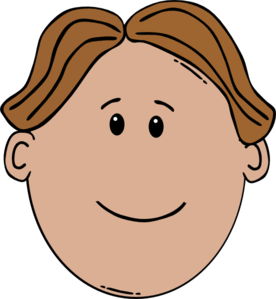 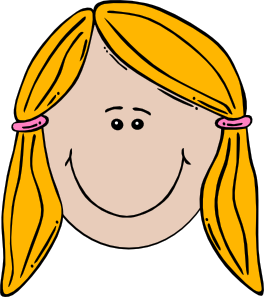 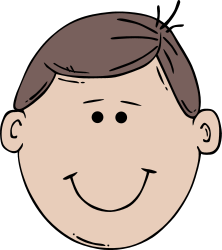 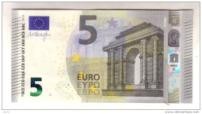 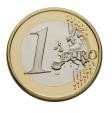 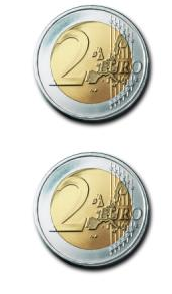 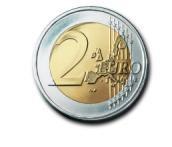 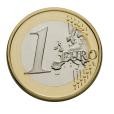 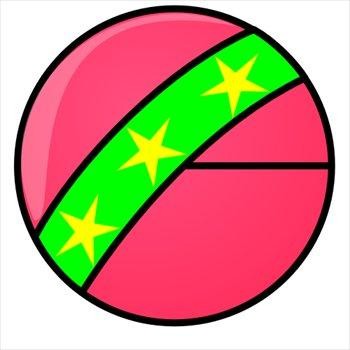 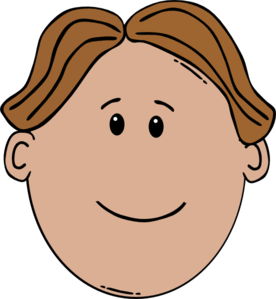 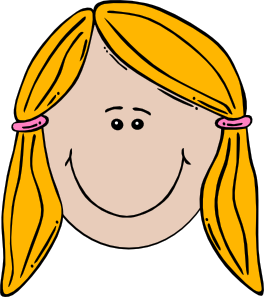 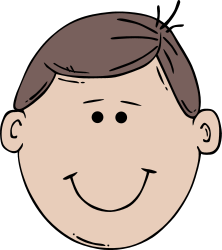 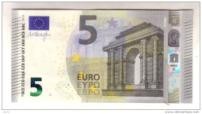 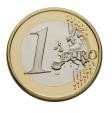 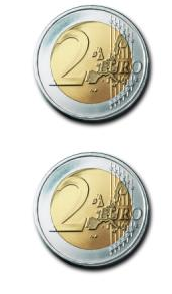 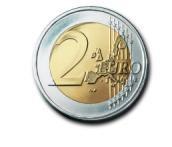 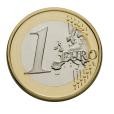 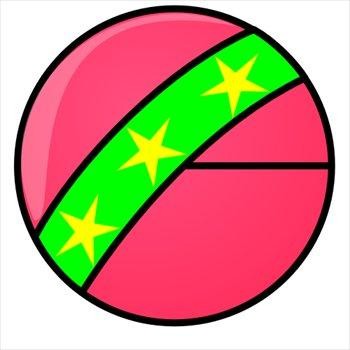 Μάνος	Λίνα	ΘανάσηςΠοιος έχει τα περισσότερα χρήματα;……………………………………………………Πόσα χρήματα έχει ο Μάνος και ο Θανάσης;………………………………………..Ποιο παιδί έχει τα λιγότερα χρήματα;………………………………………………….Πόσα χρήματα παραπάνω έχει η Λίνα από τονΜάνο;……………………………………………………………………………………………………………Ποιο παιδί μπορεί μα αγοράσει το τόπι;…………………………………………………6. Θα πάρει ρέστα; Αν ναι, πόσα;…………………………………………………………………6 ευρώ